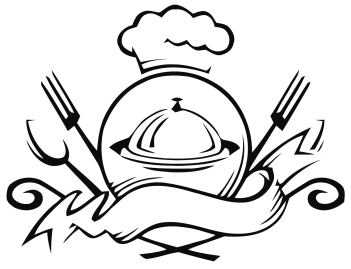 ЯслиЯслиСадЗАВТРАК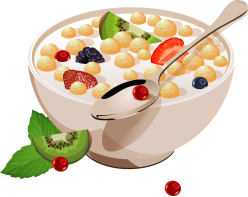 ЗАВТРАКЗАВТРАКЗАВТРАККаша молочная пшенная жидкая150150180Какао на молоке150150180Хлеб пшеничный йодированный303035Масло (порция)8810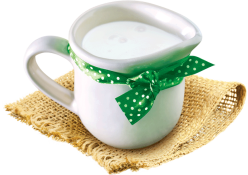 ВТОРОЙ ЗАВТРАКВТОРОЙ ЗАВТРАКВТОРОЙ ЗАВТРАКВТОРОЙ ЗАВТРАКМандарин 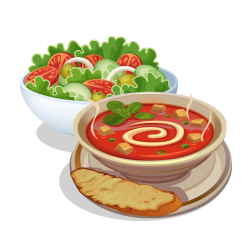 100100100ОБЕДОБЕДОБЕДОБЕДСуп овощной на мясном  бульоне со сметанойСуп овощной на мясном  бульоне со сметаной150/10200/10Суфле мясное Суфле мясное 6080Компот из компотной смеси (ягоды замороженные)Компот из компотной смеси (ягоды замороженные)150180Икра морковнаяИкра морковная3540Рис отварнойРис отварной80120Хлеб ржанойХлеб ржаной2538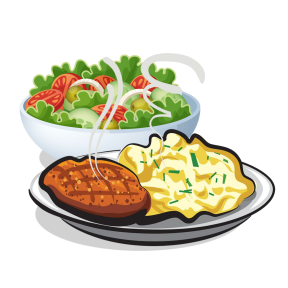 УПЛОТНЕННЫЙ ПОЛДНИКУПЛОТНЕННЫЙ ПОЛДНИКУПЛОТНЕННЫЙ ПОЛДНИКУПЛОТНЕННЫЙ ПОЛДНИКЗапеканка из творога с молоком сгущенным140/20140/20160/25Кисель из вишни 150150180Хлеб пшеничный йодированный202035